FICHE D’INSCRIPTION ILE DE LERINSDate : 1 au 5 Novembre* Photocopie des vaccins* Photocopie de la carte d’identité du(es) parent(s) et de l’enfantNom/prénom du référent : ……………………………………………………………………………………………………….………………………………..…… Nom Prénom et Age de(s) enfant(s) ………………………………………………………………………………………………………………………………….
      Adresse : ……………………………………………………………………………………………………………………………………………………………………………Téléphone : ……………………………………………………………..Mail : ……………………………………………………………………….	Régime alimentaire spécifique/allergies :	   OUI		   NON      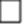 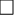 Préciser : ……………………………………………………………………………………………………………………………………………………………………………Coût par enfants :  …….. x 120  =   		   Total :  ……………………………….  A régler à l’inscriptionJe soussigné(e) ……………………………………………………………………………… Autorise l’Escale MJC à publier des photos et vidéos de (prénoms)……………………….…………………………………………………………..Sur :Supports graphiques,          Vidéos,     Internet (site officiel L’Escale MJC L’Ile aux trésors), Facebook (MJC L’Ile Aux Trésors),      Presse (Newsletters de L’Escale MJC L’Ile aux trésors …)   N’autorise pas l’Escale MJC l’Ile aux trésors à publier des photos et vidéos Je déclare :Autoriser la structure à consulter le site de la CAF Pro, les informations relatives à mon quotient familial.Avoir lu et accepter le règlement intérieur de la structure. Autoriser l’Escale à transporter votre (vos) enfants en minibus  Signature